30km-route Zeemansloop 2024 – Duinroute		31,2 kmStart vanuit startbureau via terrasra	Laan van Pootla	ná Tjalie Robinsonduin, weg ovs en meteen ra, Laan van Poot lzrd	fietspad en weg ovs en meteen la, Houtrustwegra	voet-/fietspad langs gemaalrd	weg ovs en rd, Willem de Zwijgerlaan rz    (0,9 km)Splitsing 1; bij Happy Days 5km-route linksaf, 10-15-20-30-40km-route rechtsafra	Van Boetzelaerlaan en directla	weg en trambaan (!) en weg via zebra ovs en rd, Willem de Zwijgerlaanrd	Frederik Hendriklaan via zebra ovs enrd	Willem de Zwijgerlaan, gaat over in Statenplein    (1,4 km)rd	Stadhouderslaan en trambaan (!) via zebra ovs en rd, Eisenhowerlaanra	Catsheuvel lz, weg naar links volgenra	voor splitsing weg ovs en meteen la, voet-/fietspad, buigt naar rechtsla	Johan de Wittlaan en bijna meteenra	bij vkl via zebra weg ovs en rd, Adriaan Goedkooplaan lzra	bij Verlengde Tolweg ovs en direct la	Adrian Goedkooplaan rz tot einde    (2,3 km)rd	via zebra Scheveningseweg en trambaan (!) ovsrd	voetpad, volg de markering door de Scheveningse Bosjesrd	Ver Huëllweg ovs en rd, langs parkeerterrein van Madurodamrd	via zebra wegen ovs, onder viaduct doorrd	voor ingang Madurodam langsra	vóór fietspad/trambaan, naar Doctor Aletta Jacobswegla	trambaan ovs en over brug    (3,5 km)Splitsing 2; vóór rotonde, 10km rechtdoor, 15-20-30-40km-route rechtsafra	via zebra ovs en rd, voetpad langs Plesmanweg, onder viaduct doorla	bij vkl weg ovs en rd, Waalsdorperwegla	vóór Oostduinlaan weg ovs naar linkerzijde en meteenra	Waalsdorperweg lz, zijwegen negerenrd	bij vkl Van Alkemadelaan ovs en rd, Oude Waalsdorperweg    (5,3 km)Splitsing 3; 20-30-40km-route rechtsaf, 15km-route rechtdoorra	bij ingang Strafhof bij vkl, weg ovs en meteenla	verhard voetpad, zijpad negerenra	op kruising, voetpadla	voet-/fietspad langs hoog gebouwrah	voetpad langs het water, zijpad negerenra	over (tweede) brug en meteenla	asfalt voetpad tussen water en gebouwrd	fietspad ovs en voetpad volgen (= Frits Hirschpad)la	Theo Mann Bouwmeesterlaan    (6,1 km)Eventueel rust in het clubhuis van de ‘Haagsche Rugby Club HRC’rd	(na rust la) Theo Mann Bouwmeesterpad (voetpad rechts)la	bij ANWB-wijzer, fietspad (!) en brug over Landscheidingsweg-N14    (6,9 km)Vanaf punt 38 rood-op-geel markeringWandelknooppunten 30km-duinroute: 21 → 95 → 17 → 16 → 18 → 21 → 27 → 2423 → 22 → 21 → 18 → 14 → 13 → 12 → 61 → 59.ra	bij wkp 21/roestig bord Meijendel, voet-fietspadra	zeer scherpe bocht, duin-voetpad, zijpaden negeren, markering volgenrd	bij wegwijzer, klinkerfietspad (!) en vrijwel meteen lah, voetpadra	op kruising met fietspad en meteen la	duin/bospad, markering volgen tot wkp 95    (9,2 km)lah	bij wkp 95 en klinkerfietspad (!) volgen naar wkp 17ra	bij wkp 17, richting wkp 16, duinpad, rood-op-geel-markering volgenra	na ongeveer 1 km komt u bij Boerderij Meyendel    (10,3 km)Stempelpost en Rust in/bij Boerderij MeyendelBoerderij Meyendel is vanaf 08:30 uur open voor toiletbezoek en vanaf 09:00 uur voor consumpties. Stempelen van 09:00 tot 15:00 uur binnen bij de kassa.Loop na het stempelen/rust terug naar gebouw Tapuit voor het vervolgla	(na stempelen/rust ra) rood-op-geel markering langs gebouw Tapuitra	vóór manege klinkerwegla	markering volgen door opening in omheiningrd	fietspad ovs en rd, duin-/bospad volgen naar wkp 16rd	bij wkp 16, volg markering en steek fietspad over (!) naar wkp 18   (11,3 km)Splitsing 4; bij wkp 18, 30 & 40km-route gaat rechtsaf, 20km-route slaat linksafra	bij wkp 18 en meteen rah, op Y-splitsing, over grindpad naar wkp 21    (14,3 km)rd	bij wkp 21, rood-op-geel markering volgen via duin-/bospad en later over fietspad (!) naar wkp 27rd	bij wkp 27, richting wkp 24, fietspad ovs (!), en lah, duinpadla	over P-terrein    (15,4 km)ra	via ingang P-terrein verlaten en weg (= Wassenaarse Slag) ovs en meteenEventueel rust bij Fletcher Hotel-Restaurant Duinoordla	(na rust ra) langs markeringspaaltje en fietspad ovs (!)ra	rood-op-geel markering volgen, naar wkp 24, verhard duinpadla	bij zijpad, volg rood-op-geel markering, duinpad naar wkp 24    (16,1 km)Splitsing 5; bij wkp 24, 30km-route linksaf, 40km-route rechtsafla	duinpad richting wkp 23ra	langs parkeerplaatsen, buigt naar linksra	trap op en pad volgen tot wkp 23    (16,7 km)Eventueel rust bij paviljoen/kiosk op de Wassenaarse SlagSplitsing bij wkp 23, 30km-duinroute linksaf, 30km-strandroute rechtsafla	en later rah, voet-/fietspad naar wkp 22    (17,5 km)ra	bij wkp 22, duinpad met rood-op-geel markering naar wkp 21    (18,7 km)Samenloop met 40km-duinroutera	bij wkp 21, grindpad volgen naar wkp 18    (21,7 km)rd	bij wkp 18, markering volgen en bij wegwijzerla	fietspad ovs (!) naar wkp 14    (21,9 km)Samenloop met 20-km-routera	vanaf wkp 14, grindpad naast fietspad, naar wkp 13rd	bij wkp 13, rood-op-geel markering richting wkp 12 volgen    (23,2 km)rd	bij veerooster, negeer de markering naar rechts naar wkp 12 en blijf ophet grindpad naast weg/fietspad tot de Watertoren/wkp 61    (24,7 km)Samenloop met 30-40km-strandrouteEventueel rust bij Onder de Watertoren		Samenloop met 15km-routerd	bij wkp 61 en meteen ra, grindpad langs Harstenhoekweg,naar wkp 59/ Groningsestraat    (25,6 km)Samenloop met 10km-routeVanaf punt 65/wkp 59 zwart-op-wit markeringra	bij wkp 59, grindpad naast Groningsestraatsr	bij einde pad, Groningsestraatra	Alkmaarsestraat rz tot einde (rechts langs het perkje)rd	weg en trambaan (!) ovs en rd, Gevers Deynootweg lzla	bij de Obelisk, Strandweg/Boulevard naar De Pier    (26,7 km)U kunt ‘de Pier’ bezichtigen en daar ook rusten. Op vertoon van uw startkaart krijgt u bij Friterie Par Hasard bij aankoop van patat voor € 1,00 een drankje.In plaats van over de Boulevard kunt u over het strand lopen tot strandclub MYSTIC, waar u weer rechtsaf over de Boulevard gaat en de wandeling vervolgt bij punt 73.LET OP! Er staan geen markeringen op het strand.rd	(na de Pier ra) Boulevard, langs Beelden aan Zee en het Vissersvrouwtje,tot voorbij de rotonde   (28,6 km)Samenloop met 5km-routela	na de rotonde fietspad en weg ovs en rd, Vissershavenwegrd	Visafslagweg ovs en rd, Vissershavenweg rzsl	na ingang haventerrein, Treilerdwarsweg en vrijwel direct ra, Schokkerwegrd	weg ovs en meteen ra, Zeesluisweg lzla	vóór hekwerk, trappen afrd	voetpad langs de Tweede Haven    (28,3 km)ra	voetpad langs de Tweede HavenEventueel rust bij Oma Toosrd	voetpad langs de jachthavenla	na Restaurant Catch by Simonisra	Doctor Lelykade    (30,28 km)la	weg ovs en rd, Kranenburgweg lzrd	Westduinweg ovs en rd, Kranenburgweg lzra	bij einde/begin fietspad weg ovs (!) en meteen la, Kranenburgweg rzla	Kranenburgweg rzra	voet-/fietspad langs gemaalla	voetpad langs Houtrustweg lz (!)ra	vóór kruising, weg en fietspad ovs (!) en rd, Laan van Pootla	bij ingang parkeerterrein, weg ovs en meteenra	naar de Finish bij Houtrust Squash    (31,2 km)Deze 30km-route heeft als basis de 20km-route met een lus in noordelijke richting door de duinen.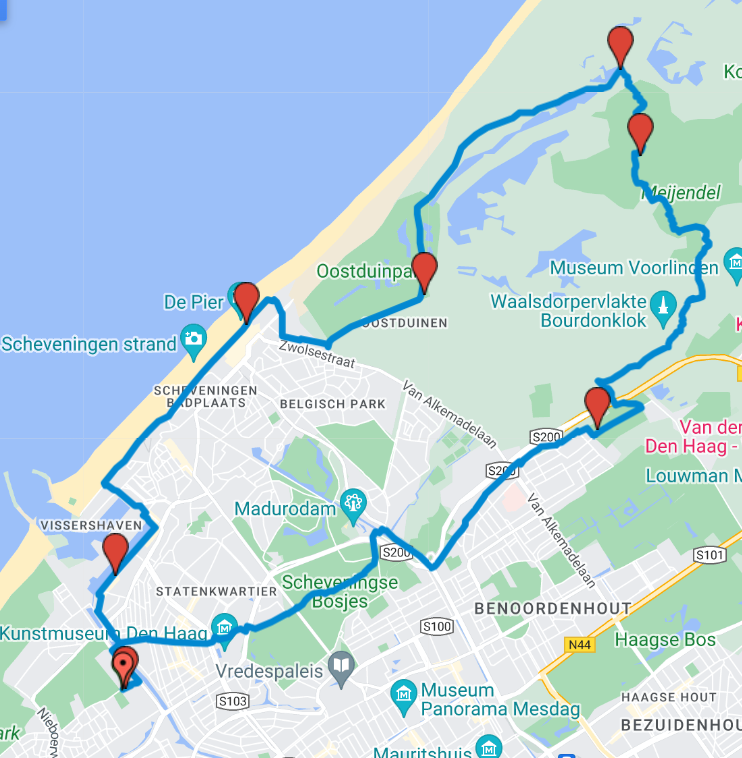 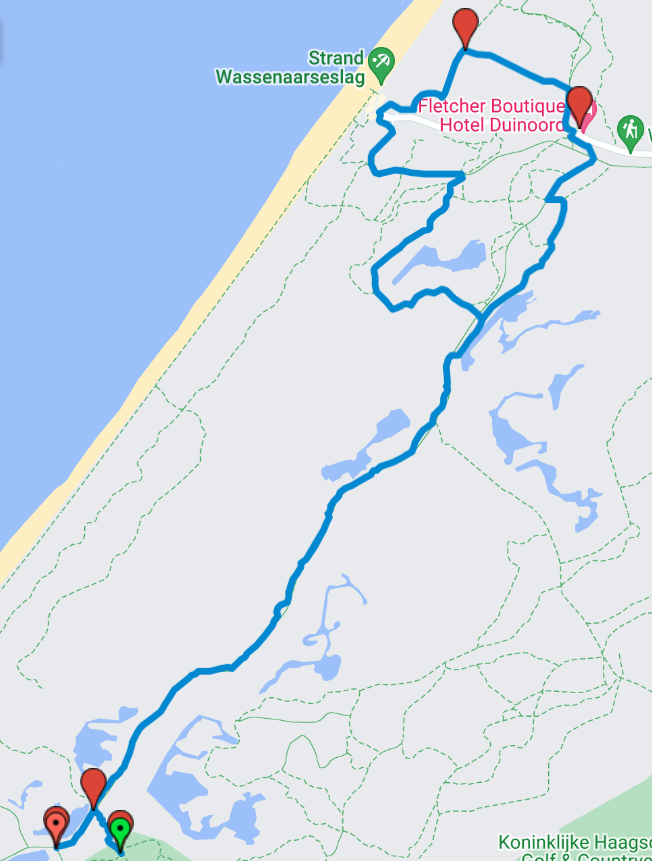 